Edytowalna formatka wzoru znajdującego się w narzędziowniku dla dyrektorów szkół, będącym częścią publikacji pt. „Aktywna szkoła z TIK. Przewodnik i narzędziownik dla dyrektorów szkół”, aut. Dorota Pintal, projekt „Lekcja:Enter”, Fundacja Rozwoju Społeczeństwa Informacyjnego, wyd. 2, Warszawa 2022 2.6. Przykładowy projekt wywiadu fokusowego uwzględniający pytania do uczniów, rodziców, nauczycieli dotyczące wdrażania TIK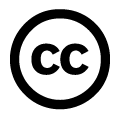 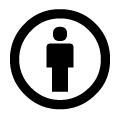 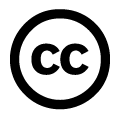 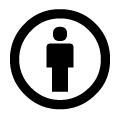 Arkusz wywiadu z ……………………Data wywiadu …………………….Pytania:Do wywiadu z nauczycielami:Jakie narzędzia TIK wykorzystujecie na lekcjach?Jakie trudności napotykacie podczas planowania i prowadzenia lekcji z TIK?Jak stosowanie aktywizujących metod pracy wspieranych TIK wpływa na uczenie się uczniów?Jakiego wsparcia potrzebujecie na kolejnych etapach wdrażania planu?Do wywiadu z uczniami:Co zmieniło się w sposobie prowadzenia lekcji przez nauczycieli?Jak te zmiany wpływają na wasze zaangażowanie w realizację zadań na lekcji?Jakie korzyści widzicie z wprowadzanych w szkole zmian?O co jeszcze uzupełnilibyście działania szkoły w zakresie stosowania nowoczesnych technologii?Do wywiadu z rodzicami:Jaka jest wasza wiedza na temat wdrażania w szkole zmian związanych z włączaniem nowoczesnych technologii w proces lekcyjny?Co o zmianie sposobów pracy na lekcjach mówią w domu wasze dzieci?Czy i jakie korzyści dostrzegacie w zmianie sposobu pracy nauczycieli na lekcji?Jakie nowoczesne technologie wykorzystują wasze dzieci podczas odrabiania prac domowych?Jakie macie obawy?Co może wam pomóc, aby te obawy zminimalizować?Odpowiedzi uczestników spotkaniaWnioski z wywiadu